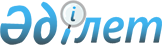 "О внесений изменений в решение районного маслихата от 29 февраля 2016 года № 214 "Об утверждении Правил оказания социальной помощи, установления размеров и определения перечня отдельных категорий нуждающихся граждан в Байганинском районе"
					
			Утративший силу
			
			
		
					Решение маслихата Байганинского района Актюбинской области от 29 апреля 2016 года № 17. Зарегистрировано Департаментом юстиции Актюбинской области 12 мая 2016 года № 4920. Утратило силу решением Байганинского районного маслихата Актюбинской области от 14 сентября 2023 года № 53
      Сноска. Утратило силу решением Байганинского районного маслихата Актюбинской области от 14.09.2023 № 53 (вводится в действие по истечении десяти календарных дней после дня его первого официального опубликования).
      В соответствии со статьей 6 Закона Республики Казахстан от 23 января 2001 года № 148 "О местном государственном управлении и самоуправлении в Республике Казахстан", постановлением Правительства Республики Казахстан от 21 мая 2013 года № 504 "Об утверждении Типовых правил оказания социальной помощи, установления размеров и определения перечня отдельных категорий нуждающихся граждан", Байганинский районный маслихат РЕШИЛ:
      1. Внести в решение районного маслихата от 29 февраля 2016 года № 214 "Об утверждении Правил оказания социальной помощи, установления размеров и определения перечня отдельных категорий нуждающихся граждан в Байганинском районе" (зарегистрированное в Реестре государственной регистрации нормативных правовых актов за № 4821, опубликованное 14 апреля 2016 года в газете "Жем-Сағыз") следующие изменения:
      в Правилах оказания социальной помощи, установления размеров и определения перечня отдельных категорий нуждающихся граждан в Байганинском районе", утвержденных указанным решением (далее - Правила):
      1) в главе "2. Перечень категорий получателей социальной помощи и размеры социальной помощи":
      подпункт 3) пункта 11 изложить в следующей новой редакции:
      "3) наличие среднедушевого дохода, не превышающего 1 кратного размера прожиточного минимума для предоставления единовременной социальной помощи при наступлении трудной жизненной ситуации и 0,6 кратный размер прожиточного минимума (60 процентов от прожиточного минимума) для предоставления ежемесячной социальной помощи на основе социального контракта."; 
      2) в главе "4. Заключение социального контракта активизации семьи":
      в абзаце втором пункта 30:
      слова "от 23 января 2001 года" исключить;
      заголовок приложения 1-2 к Правилам на русском языке изложить в следующей новой редакции:
      "Лист собеседования для участия в проекте "Өрлеу".
      2. Настоящее решение вводится в действие по истечении десяти календарных дней после дня его первого официального опубликования.
					© 2012. РГП на ПХВ «Институт законодательства и правовой информации Республики Казахстан» Министерства юстиции Республики Казахстан
				
      Председатель сессии

Секретарь маслихата

      Т. Шәудір

Б. Турлыбаев

      _____________ А. Амиргалиев
